 NATIONAL 2			JUNE 2017 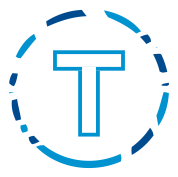 SUNDAYMONDAYTUESDAYWEDNESDAYTHURSDAYFRIDAYSATURDAY1AGE GROUP INTERNATIONAL 2AGE GROUP INTERNATIONAL3AGE GROUP INTERNATIONAL4AGE GROUP INTERNATIONAL5OFF 65:00 -7:00pm UT75:30-7:30am UT 4:00-6:00pm UT84:00-6:00 pm UT95:30-7:30am UT 5:00-7:00 pm UT*selectionCENTRAL REGION B CHAMPS 108:00-10:00am UT10:00-11:00am yogaCENTRAL REGION B CHAMPS11CENTRAL REGION B CHAMPS126:00-7:30am UT (swim) 5:00 -7:00pm UT134:00-6:00pm UT145:30-7:30am UT 4:00-6:00pm UT154:00-6:00 pm UT165:30-7:30am UT 5:00-7:00 pm UT*selection176:00-8:00am UT18196:00-7:30am UT (swim) 5:00 -7:00pm UT204:00-6:00pm UT215:30-7:30am UT 4:00-6:00pm UT224:00-6:00 pm UT235:30-7:30am UT 4:00-6:00 pm UT*selection248:00-10:00am UTFESTIVALS25FESTIVALS26AM OFF 5:00-6:30pm UT275:00-6:30pm UT28AM OFF 5:00-6:30pm UT29PROVINCIALS30PROVINCIALS1PROVINCIALS